		Муниципальное казенное общеобразовательное учреждение«Смазневская средняя общеобразовательная школа»Заринского района Алтайского краяПРИКАЗ30.08.2022                                                                                                               №__53___Об утверждении годового календарного учебного графика на  2022-2023 учебный годНа основании приказа  Комитета Администрации Заринского района по образованию и делам  молодежи от 17.08.2022 № 112  « Об  организованном начале 2022- 2023 учебного года в образовательных организациях Заринского района»Приказываю:Утвердить годовой календарный учебный график на 2022-2023  учебный год:Окончание учебного года для 1, 9, 11 классов – 25 мая 2023 г.для 2-8, 10 классов – 31 мая 2023 г.Промежуточная аттестация 	Промежуточная аттестация в переводных классах (1-8,10) в форме итоговых контрольных работ (тестирований), в соответствии с Уставом школы и Положением о промежуточной аттестации обучающихся, проводится с 13 мая по 29 мая без прекращения общеобразовательного процесса. Сроки проведения государственной (итоговой) аттестации для 9, 11(12) классов устанавливаются Федеральной службой по надзору в сфере образования и науки (Рособрнадзор)Режим работы школыВ режиме 5-дневной учебной недели 1,5,9,10,11 классы. В режиме 6-дневной учебной недели 2,3, 4,6-8 классы.в 1,3-11 классах начало занятий   в 8-15, 2 класс, начало  занятий с 11-05Перемены по 10 минут,  перемены для питания (обед) по 20 минут после 2, 3, 4 уроков.Продолжительность урока 45 минут. Обучение в 1-м классе проводят с соблюдением следующих требований:  учебные занятия проводят по 5-дневной учебной неделе и только в первую смену;  организация в середине учебного дня динамической паузы продолжительностью не менее 40 минут; использование «ступенчатого» режима обучения в первом полугодии (в сентябре, октябре - 3 урока по 35 минут каждый, в ноябре-декабре - 4 урока по 35 минут каждый);   обучение проводят без домашних заданий и балльного оценивания знаний обучающихся;   в середине учебного года (в феврале) при традиционном графике каникул организуют дополнительные недельные каникулы. 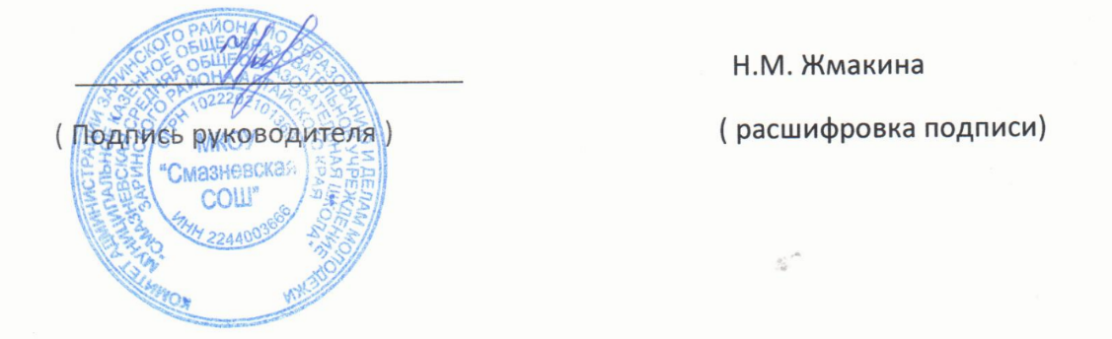 ЧетвертиПродолжительность учебной четвертиКоличество учебных недельКаникулыКоличество дней каникулДополнительные каникулы
для обучающихся
1 классов 1 четверть01.09.2022 – 28.10.20228 недельОсенние 29.10.2022 – 06.11.20229 дней-2 четверть07.11.2022 – 28.12.20228 недельЗимние 29.12.2022– 08.01.202211 дней-3 четверть09.01.2023 – 23.03.202311 недельВесенние24.03.2023- 02.04.20239 днейс 13 февраля по 29 февраля 2023 г. (7 дней);4 четверть03.04.2023 – 31.05.20238 недельЛетние 1.06.2023 – 31.08.2023Итого:Итого:Для 2-8,10 классов 35 недель;для 1 классов 33 недели;для 9,11 классов – 34 недели.29 дней7 дней